CLICK HERE TO ENTER YOUR NAMECLICK HERE TO ENTER THE THESIS TITLECLICK HERE TO ENTER YOUR SCHOOLClick Here And Enter Course TitleENTER THE AWARD FOR WHICH THE THESIS IS SUBMITTED (eg MSc, PhD)Academic Year: year - yearSupervisor:	 Enter the name of your supervisorMonth Year CRANFIELD UNIVERSITYCLICK HERE TO ENTER YOUR SCHOOLClick Here And Enter Course TitleENTER THE AWARD FOR WHICH THE THESIS IS SUBMITTED (eg MSc, PhD)Academic Year year - yearCLICK HERE TO ENTER YOUR NAMEClick here and enter the thesis titleSupervisor:	 Enter the name of your supervisorMonth YearThis thesis is submitted in partial fulfilment of the requirements for the degree of Enter degree (NB. This section can be removed if the award of the degree is based solely on examination of the thesis)© Cranfield University year. All rights reserved. No part of this publication may be reproduced without the written permission of the copyright owner.ABSTRACTClick here to enter abstract text of not more than 300 wordsKeywords:	Click here to enter a minimum of 5 keywords (not contained within the thesis title)ACKNOWLEDGEMENTSClick here to enter acknowledgement textTABLE OF CONTENTSABSTRACT	iACKNOWLEDGEMENTS	iiLIST OF FIGURES	vLIST OF TABLES	viLIST OF EQUATIONS	viiLIST OF ABBREVIATIONS	viii1 CHAPTER TITLE (USE HEADING 1)	11.1 Section Heading (use Heading 2)	11.1.1 Subsection Heading (use Heading 3)	11.2 Section Breaks	11.3 Inserting captions in the main document	21.3.1 Referring to captions for figures, tables etc	31.4 Updating Tables of Contents, Lists of Figures and Captions	31.5 Inserting Landscape Pages	32 CHAPTER TITLE (USE HEADING 1)	52.1 Section Heading (use Heading 2)	52.1.1 Subsection Heading (use Heading 3)	53 CHAPTER TITLE (USE HEADING 1)	63.1 Section Heading (use Heading 2)	63.1.1 Subsection Heading (use Heading 3)	64 CHAPTER TITLE (USE HEADING 1)	74.1 Section Heading (use Heading 2)	74.1.1 Subsection Heading (use Heading 3)	75 CHAPTER TITLE (USE HEADING 1)	85.1 Section Heading (use Heading 2)	85.1.1 Subsection Heading (use Heading 3)	86 CHAPTER TITLE (USE HEADING 1)	96.1 Section Heading (use Heading 2)	96.1.1 Subsection Heading (use Heading 3)	97 CHAPTER TITLE (USE HEADING 1)	107.1 Section Heading (use Heading 2)	107.1.1 Subsection Heading (use Heading 3)	108 CHAPTER TITLE (USE HEADING 1)	118.1 Section Heading (use Heading 2)	118.1.1 Subsection Heading (use Heading 3)	119 CHAPTER TITLE (USE HEADING 1)	129.1 Section Heading (use Heading 2)	129.1.1 Subsection Heading (use Heading 3)	12REFERENCES	13APPENDICES	14Appendix A Appendix Title (Use Heading 7)	14LIST OF FIGURES Figure 1-1 A figure caption	2LIST OF TABLESTable 1-1 A table caption	2LIST OF EQUATIONS(1-1)	2LIST OF ABBREVIATIONSCHAPTER TITLE (USE HEADING 1)Section Heading (use Heading 2)Subsection Heading (use Heading 3)Heading styles 1-6 should be applied to the headings throughout the main body of your thesis as they are the basis for the Table of Contents and caption numbering.  Headings 7-9 have been modified specifically for use in the Appendices.  The appearance of the headings can be changed by modifying the relevant Heading styles.There is no need to leave blank lines between paragraphs as the Normal style (in addition to 1.5 line spacing) automatically incorporates spacing between paragraphs.  The style Table Text can be applied to tables to reduce the line spacing.Referring to HeadingsTo create a cross-reference to a heading: Click on the References tab on the RibbonSelect the Cross-reference command to open the Cross-reference windowUnder Reference Type choose HeadingUnder For which heading choose your heading Under Insert Reference To choose Heading Number and click Insert.  Repeat to insert the Heading TextClick CloseSection BreaksThis document relies on section breaks to control page layout, page numbering and so on.  It is recommended that you work with the non-printing characters visible at all times to minimise the risk of accidentally deleting the section breaks.  The Show/Hide button is located in Paragraph group on the Home tab of the Ribbon.Inserting captions in the main documentCaptions should be used whenever you insert a graphic, table or equation – to add a caption choose Insert Caption from the References tab on the Ribbon.  Specify whether the label should be Figure, Table or Equation or create a new caption of your own.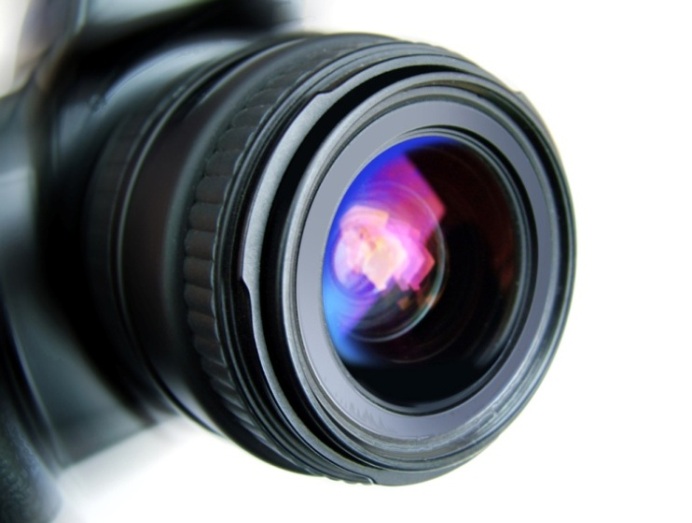 Figure 1-1 A figure captionTable 1-1 A table captionEquations and their captions can be placed ‘side-by-side’ by moving the equation and the caption into the cells of a borderless, 2 column x 1 row table as shown below.  Simply copy and paste this table as many times as you need to for all subsequent equations, but remember to periodically highlight and update the equation captions by pressing the F9 key (or right-click and select Update Field from the shortcut menu).For information on inserting captions in appendices see Appendix A.Referring to captions for figures, tables etcUse a cross-reference when you want to insert text similar to ‘… as shown in Figure 5.1, below’ Click on the References tab on the RibbonSelect the Cross-reference command to open the Cross-reference windowIn the Reference Type drop-down list choose the appropriate labelUnder For which heading choose your figureUnder Insert Reference To choose Only label and number and click Insert.  Repeat to insert either above/below or page number if requiredClick CloseUpdating Tables of Contents, Lists of Figures and CaptionsYour table of contents, lists of figures and caption numbers will update automatically whenever you re-open the document, however you can ‘force’ an update at any time by highlighting the table or text and pressing the F9 key (or right-click and select Update Field from the shortcut menu).  To update all fields in a document press Ctrl+A then F9.Inserting Landscape PagesIt is often preferable to use a landscape page to display tables of data, charts or diagrams.  Before changing an existing page from portrait to landscape it is necessary to enclose the page within a pair of next page section breaks.  It may also be necessary to modify the page number format to ensure that page numbering continues from the previous section.To insert a Next Page Section Break:Click to place the insertion point where you would like to switch from portrait to landscape page orientation.Go to the Page Layout tab on the RibbonSelect the Breaks command and choose Next Page from the drop down listRepeat steps 1-3 to insert a second Next Page Section Break at the point where you wish to switch back to portrait orientationClick somewhere between the 2 new section breaks and use the Orientation command on the Page Layout tab to change page orientation from portrait to landscape.CHAPTER TITLE (USE HEADING 1)Section Heading (use Heading 2)Subsection Heading (use Heading 3)CHAPTER TITLE (USE HEADING 1)Section Heading (use Heading 2)Subsection Heading (use Heading 3)CHAPTER TITLE (USE HEADING 1)Section Heading (use Heading 2)Subsection Heading (use Heading 3)CHAPTER TITLE (USE HEADING 1)Section Heading (use Heading 2)Subsection Heading (use Heading 3)CHAPTER TITLE (USE HEADING 1)Section Heading (use Heading 2)Subsection Heading (use Heading 3)CHAPTER TITLE (USE HEADING 1)Section Heading (use Heading 2)Subsection Heading (use Heading 3)CHAPTER TITLE (USE HEADING 1)Section Heading (use Heading 2)Subsection Heading (use Heading 3)CHAPTER TITLE (USE HEADING 1)Section Heading (use Heading 2)Subsection Heading (use Heading 3)REFERENCESInsert list of references hereAPPENDICESWhilst Heading 1 to Heading 6 can be used to number headings in the main body of the thesis, Heading styles 7–9 have been modified specifically for lettered appendix headings with Heading 7 having the ‘Appendix’ prefix as shown below.Appendix Title (Use Heading 7)Appendix Section (Use Heading 8)Appendix Subsection (Use Heading 9)Creating captions in AppendicesIf you have chosen to include chapter numbers in your captions then follow the instructions given here to apply the same format to the captions in your appendices.  This section explains how to caption the figures and tables in your Appendices, assuming that Heading 7 is numbered “Appendix A” and that the Figures and Tables are going to be labelled ‘Figure A-1’, ‘Figure A-2’, ‘Table B-1’ etc.You will have to create new, separate labels that look like the ‘Figure’ and ‘Table’ labels you used in the main body of your thesis.Select the References tab on the Ribbon then click on Insert CaptionClick New Label.  Type Figure_Apx then click OKYou now have two labels for figures, called Figure and Figure_Apx
Repeat for table captions.In the Caption box, type your caption textClick Numbering.  Tick Include chapter numbering and choose Heading 7 from the drop-down list of styles and click OK twiceYour caption should look something like this:Figure_Apx A-1 This is the caption text for a Figure in the AppendixDelete the extraneous ‘_Apx’ from the caption label so it reads:
Figure A-1 This is the caption text for a Figure in the Appendix
TIP: Instead of deleting each ‘_Apx’ individually use Find & Replace to modify all the labels at once.Creating Lists of Figures and Tables for AppendicesThis template already includes a List of Figures and a List of Tables, however you will have to create two new lists for the ‘Figure_Apx’ and the ‘Table_Apx’ labels.Place the insertion point on a blank row after the existing List of FiguresSelect the Insert Table of Figures command on the References tab of the RibbonSet the Caption Label box to ‘Figure_Apx’ and click OK
Note:  Word will put a single blank line between the original and new lists preventing it from appearing as one seamless list.  However if you select the blank paragraph between the tables you can hide it by opening the Font dialog box from the Home tab and selecting Hidden.Click after the List of Tables and repeat for the Caption Label ‘Table_Apx’ITInformation TechnologyHeadingHeadingLabelDetailDetailLabelDetailDetail(1-1)